1. melléklet: 1–2. ábra (Niethammer Zoltán saját rajza)1. Felső, magyarázó ábra2. Alsó ábra, sablon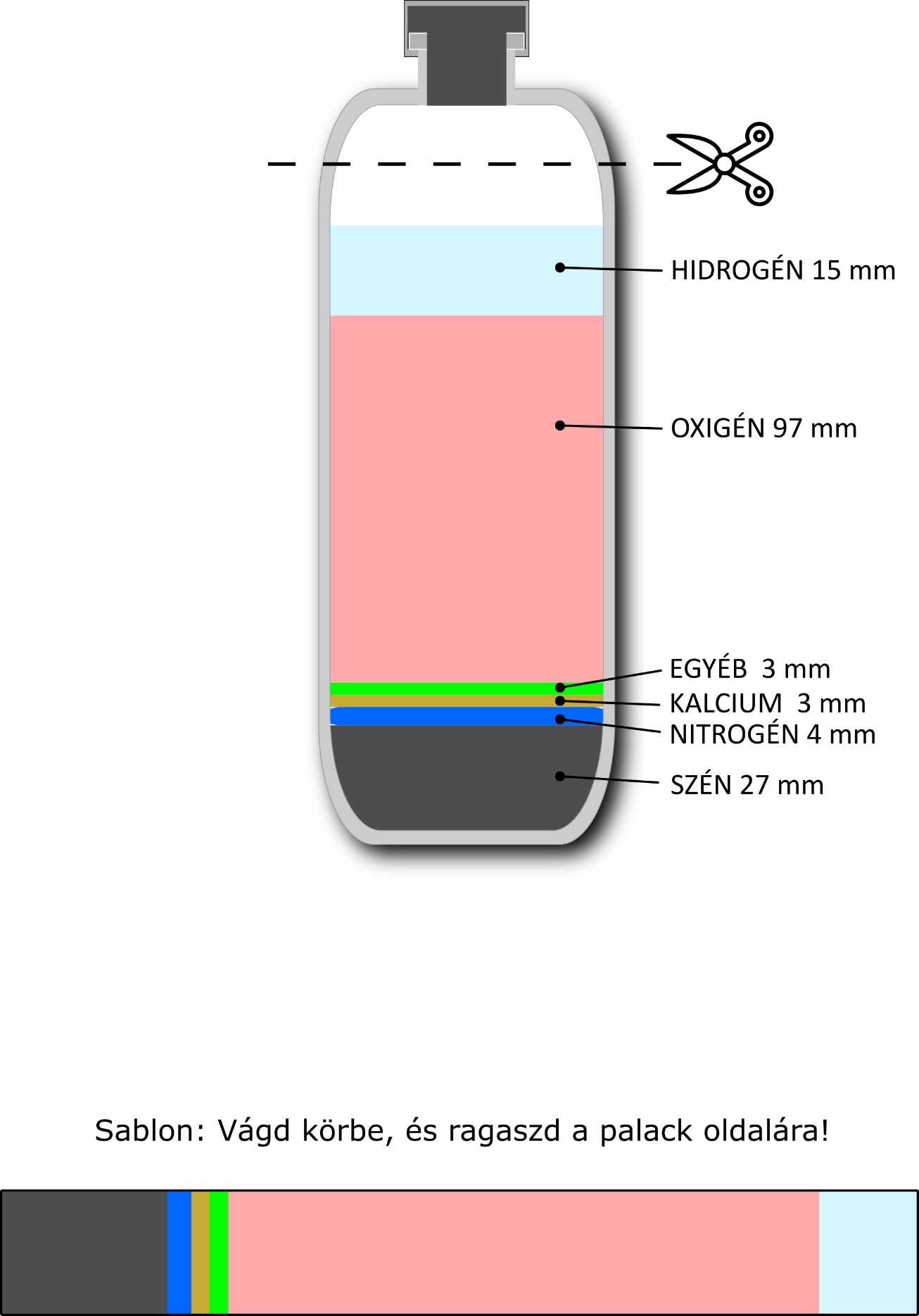 